ПРОГРАМЗАШТИТЕ УЧЕНИКА ОД ДИСКРИМИНАЦИЈЕ, НАСИЉА, ЗЛОСТАВЉАЊА И ЗАНЕМАРИВАЊАЗа шк. годину 2021/22.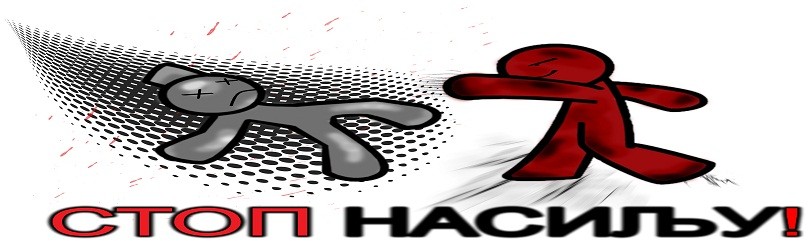 На основу Правилника о протоколу поступања у установи у одговору на насиље, злостављање и занемаривање ( „ Сл. гласник РС“ бр.46/2019), кривичног законика ( „Сл гласник РС“ бр. 85/05, 88/05 – исправка, 107/05 – исправка, 72/09, 111/09, 121/12, 104/13, 108/14, 94/16 и 35/19), Законом о малолетним учиниоцима кривичних дела и кривично правној заштити малолетних лица („Сл гласник РС“ бр. 85/05), Закоником о кривичном поступку („Сл гласник РС“ бр. 72/11, 101/11, 121/12, 32/13, 45/13, 55/14 и 35/19), Законом о прекршајима („Сл гласник РС“ бр. 65/13, 13/16 и 98/16 – УС), Породичним законом („Сл гласник РС“ бр. 18/05, 17/11 – др. закон и 6/15), Законом о општем управном поступку(„Сл гласник РС“ бр. 18/16 и 95/18 – аутентично тумачење), Законом о забрани дискриминације („Сл гласник РС“ бр. 22/09), Законом о спречавању насиља у породици („Сл гласник РС“ бр. 94/16), Законом о посебним мерама за спречавање вршења кривичних дела против полне слободе према малолетним лицима („Сл гласник РС“ бр. 32/13), Законом о основама система образовања и васпитања („Сл гласник РС“ бр. 88/17, 27/18 - др. Закон и 10/19), и другим прописима којима се регулишу права детета и ученика,  ОШ „  Бранко Радичевић“ - Оџаци , на седници Тима за заштиту ученика од дискриминације, насиља, злостављања и занемаривања одржаној дана 03.09.2019. године, доносиПРОГРАМ ЗАШТИТЕ УЧЕНИКА ОД ДИСКРИМИНАЦИЈЕ, НАСИЉА, ЗЛОСТАВЉАЊА И ЗАНЕМАРИВАЊАПрограм заштите утврђује се на основу анализе стања безбедности, присутности различитих облика и интензитета дискриминације, насиља, злостављања и занемаривања у Школи, специфичности Школе и резултата самовредновања и вредновања квалитета рада Школе.Програмом заштите обезбеђују се услови за сигурно и подстицајно одрастање и развој ученика, заштиту од свих облика дискриминације, насиља, злостављања и занемаривања и социјалну реинтеграцију детета и ученика које је извршило, односно било изложено дискриминацији, насиљу, злостављању или занемаривању. Програмом заштите од дискриминације, насиља, злостављања и занемаривања Школа одређује мере и активности које обезбеђују развијање и неговање позитивне атмосфере и безбедно окружење, дефинише превентивне и интервентне активности, одговорна лица и временску динамику остваривања.ЗНАЧЕЊЕ ПОЈМОВАПод насиљем и злостављањем подразумева се сваки облик једанпут учињеног, односно понављаног вербалног или невербалног понашања које има за последицу стварно или потенцијално угрожавање здравља, развоја и достојанства личности детета и ученика или запосленог.Физичко насиље и злостављање је понашање које може да доведе до стварног или потенцијалног телесног повређивања детета, ученика или запосленог; физичко кажњавање ученика од стране запослених и других одраслих особа.Психичко насиље и злостављање је понашање које доводи до тренутног или трајног угрожавања психичког и емоционалног здравља и достојанства ученика или запосленог.Социјално насиље и злостављање је понашање којим се искључује ученик из групе вршњака и различитих облика социјалних активности, одвајањем од других, неприхватањем по основу различитости, ускраћивањем информација, изоловањем од заједнице, ускраћивањем задовољавања социјалних потреба.Дискриминација је социјално насиље и представља свако неоправдано прављење разлике или неједнако поступање, односно пропуштање (искључивање, ограничавање или давање првенства), у односу на лице или групе лица, као и на чланове њихових породица или њима блиска лица на отворен или прикривен начин, а који се заснива на раси, боји коже, прецима, држављанству, статусу мигранта, односно расељеног лица, националној припадности или етничком пореклу, језику, верским или политичким убеђењима, полу, родном идентитету, сексуалној оријентацији, имовном стању, социјалном и културном пореклу, рођењу, генетским особеностима, здравственом стању, сметњи у развоју и инвалидитету, брачном и породичном статусу, осуђиваности, старосном добу, изгледу и другим стварним, односно претпостављеним личним својствима.Сексуално насиље и злостављање је понашање којим се ученик сексуално узнемирава, наводи или приморава на учешће у сексуалним активностима које не жели, не схвата или за  које није развојно дорастао или се користи за проституцију, порнографију и друге облике сексуалне експлоатације.Електронско насиље и злостављање је злоупотреба информационих технологија која може да има за последицу повреду друге личности и угрожавање достојанства и остварује се слањем порука електронском поштом, СМС-ом, ММС-ом, путем веб-сајта (wеб сите), четовањем, укључивањем у форуме, социјалне мреже и сл.Занемаривање и немарно поступање је пропуштање родитеља, друге особе која је преузела бригу о детету и ученику (старатеља), установе или запосленог да у оквиру расположивих средстава обезбеди услове за правилан развој детета и ученика у свим областима, а што може да наруши његово здравље и развој.Занемаривање у Школи обухвата: ускраћивање појединих облика образовно-васпитног рада неопходних ученику; нереаговање на сумњу о занемаривању или на занемаривање од стране родитеља; пропусте у обављању надзора и заштите ученика од повређивања, самоповређивања, употребе алкохола, дувана, наркотичког средства или психоактивне супстанце, укључивања у деструктивне групе и организације и др.Насилни екстремизам је промовисање, заговарање, подржавање, припремање и учествовање у идеолошки мотивисаном насиљу, за остваривање друштвених, економских, верских, политичких и других циљева. Трговина људима је врбовање, превожење, пребацивање, скривање или примање лица, путем претње силом или употребом силе, или других облика присиле, отмице, преваре, обмане, злоупотребе овлашћења или тешког положаја, или давања или примања новца или користи, да би се добио пристанак лица које има контролу над другим лицем, у циљу експлоатације.Експлоатација је рад који није у најбољем интересу детета и ученика, а у корист је другог лица, установе или организације. Ове активности могу да имају за последицу угрожавање, физичког или менталног здравља, моралног, социјалног и емоционалног развоја детета и ученика, његову економску зависност, ускраћивање права на образовање и слободе говора.НИВОИ И ОБЛИЦИ НАСИЉАПрви нивоДруги нивоТрећи нивоОСНОВНИ ПРИНЦИПИ ПРОГРАМАПринципи на којима се заснива овај Програм и поступање на основу њега, односе се на:право на живот, опстанак и развојнајбољи интерес детета, уз обезбеђивање поверљивости податакаспречавање дискриминације, што значи обухватање свих ученика овим Програмомактивно учешће ученика, које се обезбеђује правовременим информисањем и давањем могућности да искажу своје мишљењеЦИЉЕВИ ПРОГРАМАЦиљ програма је превенција свих облика насилничког понашања, као и стручна интервенција у ситуацијама потенцијалног или стварног насилничког понашања ученика, родитеља, наставника или других лица.Циљеви Програма у превенцији су:Подстицање и развијање климе прихватања, толеранције и међусобног уважавања•Идентификација безбедносних ризика у школи увидом у документацију, непосредно окружење евидентирањем критичних места у школи, анкетирањем ученика, наставника и родитеља•Повећање осетљивости свих који су укључени у живот и рад школе, на препознавање насиља и злостављања•Унапређење способности свих учесника у школском животу – наставног и ваннаставног особља, ученика, родитеља, локалне заједнице – за уочавање, препознавање и решавање проблема насиљаОспособљавање свих запослених и родитеља за рано препознавање знакова у понашању деце који указују на потенцијално насилно понашањеПружање помоћи ученицима у савладавању личних проблема и проблема у учењуИзграђивање и примена норми понашања, информисање о правилима и кућном редуДефинисање процедура и поступака реаговања на насиље и информисање свих учесника у школском животу о томеОмогућавање свим ученицима који имају сазнања о могућем насилном акту да без излагања опасности врше пријављивање насиљаСпровођење психо-социјалног програма превенције кроз обуку за ненасилну комуникацију, самоконтролу реаговања и понашања, превазилажење стреса, учење социјалних вештинаСарадња са родитељима путем Савета, родитељских састанака, индивидуалних и групних разговораСарадња са службама ван школе које посредно и непосредно могу помоћи на превазилажењу проблема насиља у школиЦиљеви Програма у интервенцији су:Спровођење процедура и поступака реаговања у ситуацијама насиљаПраћење и евидентирање врста и учесталости насиља и процењивање ефикасности спровођења Програма заштитеРад на отклањању последица насиља и интеграција ученика у заједницу вршњакаСаветодавни рад са ученицима који трпе насиље, врше насиље или су посматрачи насиљаПРЕВЕНТИВНЕ АКТИВНОСТИПревентивне активности заједнички планирају и спроводе ученици, родитељи и запослени.ИНТЕРВЕНТНЕ АКТИВНОСТИШкола интервенише увек када постоји сумња или сазнање да дете и ученик трпи насиље, злостављање и занемаривање, без обзира на то где се оно догодило, где се догађа или где се припрема.Редослед поступања у интервенцијиСазнање о насиљу или откривање насиља одвија се непосредним увидом да је насиље у току или посредно, препознавањем спољашњих знакова или поверавањем самог детета или треће особе.Заустављање насиља је обавеза свих запослених у установи,као и да позове помоћ уколико процени да не може самостално да делује.Смиривање ситуације подразумева обезбеђивање сигурности за ученика, удаљавање из ризичне ситуације.Обавештавање родитеља и предузимање хитних акција по потреби (пружање прве помоћи, обезбеђивање лекарске помоћи, обавештавање полиције и центра за социјални рад) обавља се одмах након заустављања насиља и злостављања. Уколико родитељ није доступан или његово обавештавање није у најбољем интересу детета и ученика, установа одмах обавештава центар за социјални рад.Консултације у школи се врше ради: разјашњавања околности, анализирања чињеница на    што објективнији начин, процене нивоа насиља и злостављања, нивоа ризика и предузимања   одговарајућих мера и активности, избегавања конфузије и спречавања некоординисане акције. У консултације у установи укључују се: одељењски старешина, дежурни наставник, психолог, педагог, тим за заштиту, директор, ученички парламент.Уколико у току консултација у установи директор и тим за заштиту, услед сложених околности не могу са сигурношћу да процене ниво насиља, злостављања и занемаривања, као и да одреде мере и активности, у консултације укључују надлежне органе и друге организације и службе: Министарство просвете – школску управу, центар за социјални рад, полицију, здравствену службу и др.Мере и активности предузимају се за све нивое насиља и злостављања. Оперативни план заштите сачињава се за конкретну ситуацију другог и трећег нивоа за сву децу и ученике - учеснике насиља и злостављања (оне који трпе, који чине и који су сведоци насиља и злостављања).Ефекте предузетих мера и активности прати установа (одељењски старешина, тим за  заштиту, психолог и педагог) ради провере успешности, даљег планирања заштите и других активности школе.Интеревенција према нивоима дискриминације,  насиља, злостављања и занемаривањаНиво насиља и злостављања условљава и предузимање одређених интервентних мера и активности.На првом нивоу активности предузима самостално одељењски старешина у сарадњи са родитељем, у смислу појачаног васпитног рада са васпитном групом, одељењском заједницом, групом ученика и индивидуално.Изузетно, ако се насилно понашање понавља, ако васпитни рад није био делотворан, ако су последице теже, ако је у питању насиље и злостављање од стране групе према појединцу или ако исто дете или ученик трпи поновљено насиље и злостављање за ситуације првог нивоа, установа интервенише активностима предвиђеним за други, односно трећи ниво.На другом нивоу активности предузима одељењски старешина у сарадњи са психологом, тимом за заштиту и директором, уз обавезно учешће родитеља, у смислу појачаног васпитног рада. Уколико појачани васпитни рад није делотворан, директор покреће васпитно- дисциплински поступак и изриче меру, у складу са Законом.На трећем нивоу активности предузима директор са тимом за заштиту, уз обавезно ангажовање родитеља и надлежних органа, организација и служби (центар за социјални рад, здравствена служба, полиција и друге организације и службе). Уколико присуство родитеља није у најбољем интересу ученика, тј. може да му штети, угрози његову безбедност или омета поступак у установи, директор обавештава центар за социјални рад, односно полицију или јавног тужиоца.На овом нивоу обавезни су васпитни рад који је у интензитету примерен потребама ученика, као и покретање васпитнодисциплинског поступка и изрицање мере, у складу са законом. Ако је за рад са учеником ангажована и друга организација или служба, установа остварује сарадњу са њом и међусобно усклађују активности.Информације о насиљу, злостављању и занемаривању од детета, односно ученика прикупља, по правилу, психолог, педагог, односно друго задужено лице у установи - одељењски старешина, наставник, васпитач или члан тима за заштиту, а изјава се узимау складу са законом.Ако постоји сумња или сазнање о насиљу, злостављању и занемаривању детета и ученика у породици, директор без одлагања обавештава полицију или јавног тужиоца, који предузимају даље мере у складу са законом.Уколико се ради о догађају који захтева предузимање неодложних интервентних мера и активности, директор обавештава родитеља и центар за социјални рад, који даље координира активностима са свим учесницима у процесу заштите детета и ученика.Ако постоји сумња да насилни догађај може да има елементе кривичног дела или прекршаја, директор обавештава родитеља и подноси кривичну пријаву надлежном јавном тужилаштву, односно захтев за покретање прекршајног поступка надлежном прекршајном суду.Уколико постоји сумња или сазнање да је ученик укључен у промовисање, заговарање и подржавање идеолошки мотивисаног насиља, односно у насилни екстремизам, директор школе сазива тим за заштиту који разматра ситуацију и на основу прикупљених информација одлучује о даљем поступању.Уколико постоји сумња или сазнање да ученик припрема и/или учествује у идеолошки мотивисаном насиљу, односно у насилном екстремизму које има елементе кривичног дела и када тај догађај очигледно захтева неодложно поступање, директор одмах обавештава родитеља, јавног тужиоца и полицију.Уколико постоји сумња или сазнање да је дете, односно ученик укључен у било који облик трговине људима, директор се обраћа служби надлежној за идентификацију и подршку жртава трговине људима, односно Центру за заштиту жртава трговине, надлежномцентру за социјални рад и полицији.Увек када је запослени починилац насиља, злостављања и занемаривања према детету и ученику у установи, директор предузима мере према запосленом, у складу са законом, а према детету и ученику мере за заштиту и подршку (план заштите) на основу Правилника о протоколу.Када је родитељ починилац насиља и злостављања према запосленом, директор је дужан да одмах обавести јавног тужиоца и полицију.Када је ученик починилац насиља према запосленом, директор је дужан да обавести родитеља и центар за социјални рад; да покрене васпитно-дисциплински поступак, и да изрекне васпитно-дисциплинску меру, у складу са Законом, а ако постоје елементи кривичног дела или прекршаја, пријаву поднесе надлежном јавном тужилаштву односно прекршајном суду.Уколико постоји сумња да је починилац насиља, злостављања и занемаривања треће одрасло лице (укључујући пунолетног ученика) према детету и ученику, директор је обавезан да истовремено обавести родитеља детета које је изложено насиљу, злостављању и занемаривању, надлежни центар за социјални рад и поднесе кривичну пријаву надлежном јавном тужилаштву, односно захтев за покретање прекршајног поступка надлежном прекршајном суду.Када се насиље и злостављање дешава у установи између одраслих лица (запослени - запослени; запослени - родитељ; запослени, родитељ - треће лице), директор предузима мере, у складу са законом.У поступку заштите детета и ученика од насиља, злостављања и занемаривања установа је дужна да: поступак води ефикасно и економично; обезбеди заштиту и поверљивост података до којих дође пре и у току поступка; да дете, односно ученика не излаже поновном и непотребном давању изјава.Улоге и одговорности запослених и ученика у школи када постоји сумња на насиље или се насиље догодиДЕЖУРНИ НАСТАВНИКдежура у складу са распоредом;уочава и пријављује случај;покреће процес заштите детета (реагује одмах у случају насилног понашања, користећи неку од стратегија);обавештава одељењског старешину о случају;евидентира случај у књигу дежурстава и попуњава образац за евиденцију насилног понашања;сарађује са Тимом за заштиту деце од насиља.ОДЕЉЕЊСКИ СТАРЕШИНАуочава случајеве насилног понашања и реагује одмах;учествује у процесу заштите деце;разговара са учесницима насиља;информише родитеље и сарађује са њима;по потреби, сарађује са Тимом за заштиту деце од насиља;планира и изводи активности у оквиру ЧОС ;прати ефекте предузетих мера;евидентира и води документацију о случају; прибавља потпис родитељапо потреби, комуницира са релевантним установама.ТИМ, ПЕДАГОГ, ПСИХОЛОГуочава случајеве насилног понашања;покреће процес заштите детета, реагује одмах;обавештава одељењског старешину и сарађује са њим;по потреби, разговара са родитељима;пружа помоћ и подршку деци/ученицима, наставницима;разматра случај (2. и 3. ниво) и осмишљава мере заштите;обавља консултације, предлаже заштитне мере, прати ефекте предузетих мера;по потреби, сарађује са другим установама;евидентира случај.ПОМОЋНО-ТЕХНИЧКО ОСОБЉЕуочава и пријављује случајеве насилног понашања;прекида насиље.УЧЕНИЦИ, ДЕЦАдежурају заједно са наставницима на одморима;уочавају случајеве насилног понашања;траже помоћ одраслих;пријављују одељењском старешини;учествују у мерама заштите.ВОЂЕЊЕ ЕВИДЕНЦИЈЕ И ДОКУМЕНТАЦИЈЕЗапослени у школи воде евиденцију о појавама насиља у образац за евиденцију о случајевима насиља који садржи:Шта се догодило ?Ко су учесници ?Како је пријављено насиље ?Врсте интервенције?Какве су последице?Који су исходи предузетих корака?На који начин су укључени родитељи, одељенски старешина, стручна служба?Праћење ефеката предузетих мера.Одељењски старешина бележи насиље на првом нивоу; прати и процењује делотворност предузетих мера и активности; подноси извештај тиму за заштиту, у складу са динамиком.Психолог бележи насиље на другом и трећем нивоу; води и чува документацију (службене белешке, податке о лицу, догађају, предузетим радњама и др.); прати остваривање конкретних планова заштите другог и трећег нивоа; подноси извештај тиму за заштиту, у складу са динамиком.ПРАЋЕЊЕ ЕФЕКАТА ПРЕДУЗЕТИХ МЕРАОдељењски старешина и стручна служба прате ефекте предузетих мера. Прате:понашање ученика који је трпео насиље (да ли се повлачи, да ли постаје агресивно, да ли тражи подршку и на који начин...) и ученика који се понашао насилно ( да ли наставља са нападима, да ли тражи друге жртве, да ли га група одбацује, да ли га група подржава...);како реагују пасивни посматрачи (да ли се обраћају старијима за помоћ, да ли сви знају како да се повежу са унутрашњом заштитном мрежом и ко је њихова особа од поверења, да ли се препознаје страх, да ли сами предузимају неке акције и сл.);шта се дешава у одељењу (да ли се издвајају нове групе, каква је атмосфера ...);колико су родитељи сарадници у активностима на смањивању насиља;како функционише Тим и унутрашња заштитина мрежа ( где су слабе тачке и шта се може боље);колико су друге институције (спољна заштитна мрежа) укључене и који су ефекти њиховог укључивања.Уколико се увиди да се ситуација насиља понавља, усложњава и постаје ризичнија и опаснија, неопходно је предузети следеће заштитне мере:појачати опрез свих запослених и дежурних наставника и ученикаукључити у рад родитеље и школског полицајцанаставити са индивидуалним радом - психолог школеукључити стручњаке из других установа (из спољашње заштитне мреже)ИЗВЕШТАВАЊЕТим квартално извештава Наставничко веће, а полугодишње Школски одбор и Савет родитеља Школе о реализацији и ефектима превентивних и интервентних мера и активности.Извештавање о појединим случајевима насиља врши директор школе водећи рачуна о поверљивости података, заштити приватности стављајући интересе детета изнад интереса родитеља, школе, струке и др.Подаци до којих се дође су поверљиви и могу се ставити на располагање само службеним лицима ангажованим у поступцима заштите деце од насиља.ПРОЦЕЊИВАЊЕ ЕФЕКАТА ПРИМЕНЕ ПРОГРАМАНа основу евиденције о случајевима насиља праћење ефеката предузетих мера ће ивршити Тим за заштиту ученика од насиља преко следећих индикатора:броја и нивоа облика насилног понашањаброј случајева насилног понашања са позитивним ефектима у односу на укупан број пријавњених у току школске годинеоднос пријављених облика насилног понашања текуће и претходне школске годинеоднос броја случајева насилног понашања са позитивним ефектима текуће и претходне школске годинеанализа упитника проведеног међу ученицима о степену безбедности у школи.ИЗВЕШТАЈ О ОСТВАРИВАЊУ ПРОГРАМАИзвештај о остваривању Програма заштите је саставни део Годишњег изештаја о раду Школе и доставља се Министарству просвете, односно надлежној школској управи. Извештај садржи, нарочито: анализу ефеката превентивних мера и активности и резултате самовредновања у овој области, број и врсту случајева насиља, злостављања и занемаривања, предузете интервентне мере и активности, као и њихове ефекте.АКЦИОНИ ПЛАН ПРЕВЕНТИВНИХ АКТИВНОСТИНа основу анализа стања, праћења дискриминације, насиља, злостављања и занемаривања, вредновања квалитета и ефикасности предузетих мера и активности у области превенције у предходној школској години, Школа утврђује Акциони план превентивних активности за наредну школску годину. Акциони план превентивних активности је саставни део Годишњег плана рада школе.	ЧЛАНОВИ ТИМА  за шк.2021/2022. год:Бранислава Орлић – наставник разредне наставе  (координатор)Јасмина Ижак – наставник разредне наставе Данијела Ћулибрк – директор школеСоња Штулић – секретар школеГоран Ивановић – психологНемања Петровић – вероучитељМирко Миљковић – наставник разредне наставе Тамара Боснић - наставник разредне наставе (записничар)Никола  Павловић – наставник физичког васпитањаВесна Рогач – наставник српског језикаТијана Огњеновић– наставник српског језикаПредставник Школског одбораПредставник Савета родитељаПредставници Ученичког парламента - Представник ПС ОџациФизичко насиљеЕмоционално/пс ихичко насиљеСоцијално насиљеСексуално насиље и злоупотребаНасиље злоупотребом информационих технологијаударањеисмејавање,добацивање,добацивање,псовање,узнемиравајућечврга,омаловажавање,подсмевање,ласцивни коментари,„зивкање“,гурање,оговарање,игнорисање,ширење прича,слањештипање,вређање,искључивање изетикетирање,узнемиравајућихгребање,ругање,групе илисексуалнопорукагађање,називањефаворизовање надодиривање,СМС-ом,чупање,погрднимоснову социјалноггестикулација..ММС-ом,уједање,именима,статуса,путем веб-сајта...саплитање,псовање,националности,шутирање,етикетирање,верске припадности,прљање,имитирање,насилноуништавање„прозивање“...дисциплиновање,шиствари...рење гласина...Физичко насиљеЕмоционално/психичко насиљеСоцијално насиљеСексуално насиље и злоупотребаНасиље злоупотребом информационих технологијашамарање,уцењивање,сплеткарење,сексуалноогласи, клипови,ударање,претње,игнорисање,додиривање,блогови,злоупотребагажење,неправеднонеукључивање,показивањефорума и четовања,цепање одела,кажњавање,неприхватањепорнографскогснимање камером„шутке“,забранаманипулисање,материјала,појединаца противзатварање,комуницирања,експлоатација,показивањењихове воље,пљување,искључивање,национализам..интимнихснимање камеромотимање иодбацивање,.делова тела,насилних сцена,уништавањеманипулисање...свлачење...дистрибуирањеимовине,снимака и слика..измицањестолице,чупање зауши и косу...Физичко насиљеЕмоционално/ психичко насиљеСоцијално насиљеСексуално насиље и злоупотребаНасиље злоупотребом информационих технологијатуча,застрашивањепретње,завођење одснимање насилнихдављење,уцењивање,изолација,странесцена,бацање,рекетирање,одбацивање,одраслих,дистрибуирањепроузроковањеограничавањетерор групе надподвођење,снимака и слика,опекотина,кретања,појединцем/злоупотребадечијаускраћивањенавођење нагрупом, организовањеположаја,порнографија...хране и сна,коришћењезатворенихнавођење,излагањепсихоактивнихгрупа (кланова),изнуђивањенискимсупстанци,национализам, расизам,и принуда натемпературама,укључивањесви облицисексуални чин,нападу секте,дискриминацијесиловање,оружјем...занемаривање...(непосреднаинцест...дискриминација,посредна дискриминација,повреда начела једнакихправа и обавеза, забранапозивања на одговорност,удруживање ради вршењадискриминацијеАКТИВНОСТНОСИОЦИФормирање Тима за заштиту ученика од насиља за наредну школску годинуДиректор      Организовање дежурства запосленихДиректорАнализа стања, праћења насиља, злостављања и занемаривања, вредновања квалитета и ефикасности предузетих мера и активности у области превенције и интервенцијеТим за заштиту ученика од насиљаАнкетирање наставника, ученика и родитеља и утврђивање њихових предлога за унапређивање безбедности у школиТим за заштиту ученика од насиљаИзрада Акционог плана превентивних активности за наредну школску годинуТим за заштиту ученика од насиљаУсклађивање постојећих подзаконских аката школе са Законом и Посебним протоколом за заштиту ученика од насиљаСекретарДефинисање правила понашања и последица кршења правила понашањаТим за заштиту деце од насиља, Ученички парламентИнформисање ученика и родитеља о Тиму и његовим активностима и упућивање у могућност тражења помоћи и подршке од ТимаОдељењске старешинеФормирање вршњачког тима за заштиту ученика од насиљаКоординатор ученичког парламентаКоришћење наставних садржаја у превенцији насиљаКоришћење наставних садржаја у превенцији насиљаНаставнициНаставнициОрганизовање слободних активности према предлозима Ученичког парламентаОрганизовање слободних активности према предлозима Ученичког парламентаДиректор и Тим за заштиту деце од насиља,Ученички парламентДиректор и Тим за заштиту деце од насиља,Ученички парламентШколска спортска такмичења / спортски дан посвећен безбедном и сигурном школском окружењу (кошарка, фудбал, рукомет и одбојка)Школска спортска такмичења / спортски дан посвећен безбедном и сигурном школском окружењу (кошарка, фудбал, рукомет и одбојка)НаставнициНаставнициОбележавање Дечје недељеОбележавање Дечје недељеОдељењске старешине, ПП служба и Ученички парламентОдељењске старешине, ПП служба и Ученички парламентОбележавање 19. новембра- Светског дана борбе против злостављања децеОбележавање 19. новембра- Светског дана борбе против злостављања децеУченички парламент, Тим за заштиту ученика од насиљаУченички парламент, Тим за заштиту ученика од насиљаОбележавање Светског дана толеранцијеОбележавање Светског дана толеранцијеУченички парламент, наставници грађанског васпитања и верске наставеУченички парламент, наставници грађанског васпитања и верске наставеРадионице за ученике:Ненасилна комуникацијаУмеће комуникацијеРешавање конфликата на ненасилан начинРадионице за ученике:Ненасилна комуникацијаУмеће комуникацијеРешавање конфликата на ненасилан начинСтручна служба,одељењске старешине, гости предавачиСтручна служба,одељењске старешине, гости предавачиГрупни рад са родитељима на родитељским састанцима:-Насиље у школи и породици,- Ненасилна комуникација и конструктивно решавање конфликата,-Развојне потребе и проблеми деце школског узрастаГрупни рад са родитељима на родитељским састанцима:-Насиље у школи и породици,- Ненасилна комуникација и конструктивно решавање конфликата,-Развојне потребе и проблеми деце школског узрастаОдељенске старешине, стручна служба, директор школе, гости предавачиОдељенске старешине, стручна служба, директор школе, гости предавачиУмрежавање и сарадња са релевантним установама (спољашња заштитна мрежа)Умрежавање и сарадња са релевантним установама (спољашња заштитна мрежа)Директор,ПП служба, одељењске старешинеДиректор,ПП служба, одељењске старешинеСАДРЖАЈСАДРЖАЈНОСИОЦИНОСИОЦИОбука запослених за примену Посебног протокола за заштиту деце-ученика од насиља у образовно- васпитним установама (за наставнике који нису прошли програм обуке )Обука запослених за примену Посебног протокола за заштиту деце-ученика од насиља у образовно- васпитним установама (за наставнике који нису прошли програм обуке )Стручна службаСтручна службаПредавања за наставнике:Примена индикатора за прелиминарну идентификацију жртава трговине људимаКако препознати ризичне облике понашања ученика и како реаговатиПредавања за наставнике:Примена индикатора за прелиминарну идентификацију жртава трговине људимаКако препознати ризичне облике понашања ученика и како реаговатиСтручна службаСтручна службаПревенција и решавање дисциплинских проблема у наставиПревенција и решавање дисциплинских проблема у наставиКаталога акредитованих програма стручног усавршавања.Каталога акредитованих програма стручног усавршавања.Примена реституције (принципи, значај преговарања, важност постизања договора...)Примена реституције (принципи, значај преговарања, важност постизања договора...)Каталога акредитованих програма стручног усавршавања.Каталога акредитованих програма стручног усавршавања.Управљање дисциплином и партнерска комуникацијаУправљање дисциплином и партнерска комуникацијаКаталога акредитованих програма стручног усавршавања.Каталога акредитованих програма стручног усавршавања.